NASW-NYS Program ApplicationOrganization/Agency Information: Program/workshop title:Program description: The proposed CE course/workshop should focus on appropriate subject areas including:theories and concepts of human behavior in the social environment;social work practice, knowledge and skills;social work research, programs, or practice evaluations;social work management, administration or social policy;social work ethics;clinical interventions, evidence-based models, and principles of clinical social work practice, psychotherapy, and clinical social work diagnosis;client communications and record keeping;administrative supervision of licensed master social work and clinical supervision of licensed clinical social work practice;pedagogical methodologies or other topics which contribute to the professional practice of licensed master social work and licensed clinical social work; or cross-disciplinary offerings from medicine, law, administration, education and the behavioral sciences are acceptable if they are clearly related to the enhancement of social work practice, skills and knowledge, and the health, safety, and/or welfare of the public.More detailed information can be found at:
http://www.op.nysed.gov/prof/sw/swceproviders.htm. Learning objectives: 
Teaching Modality: 
Length of program (if you can present on this topic with programs of multiple lengths, let us know the range):Program Location: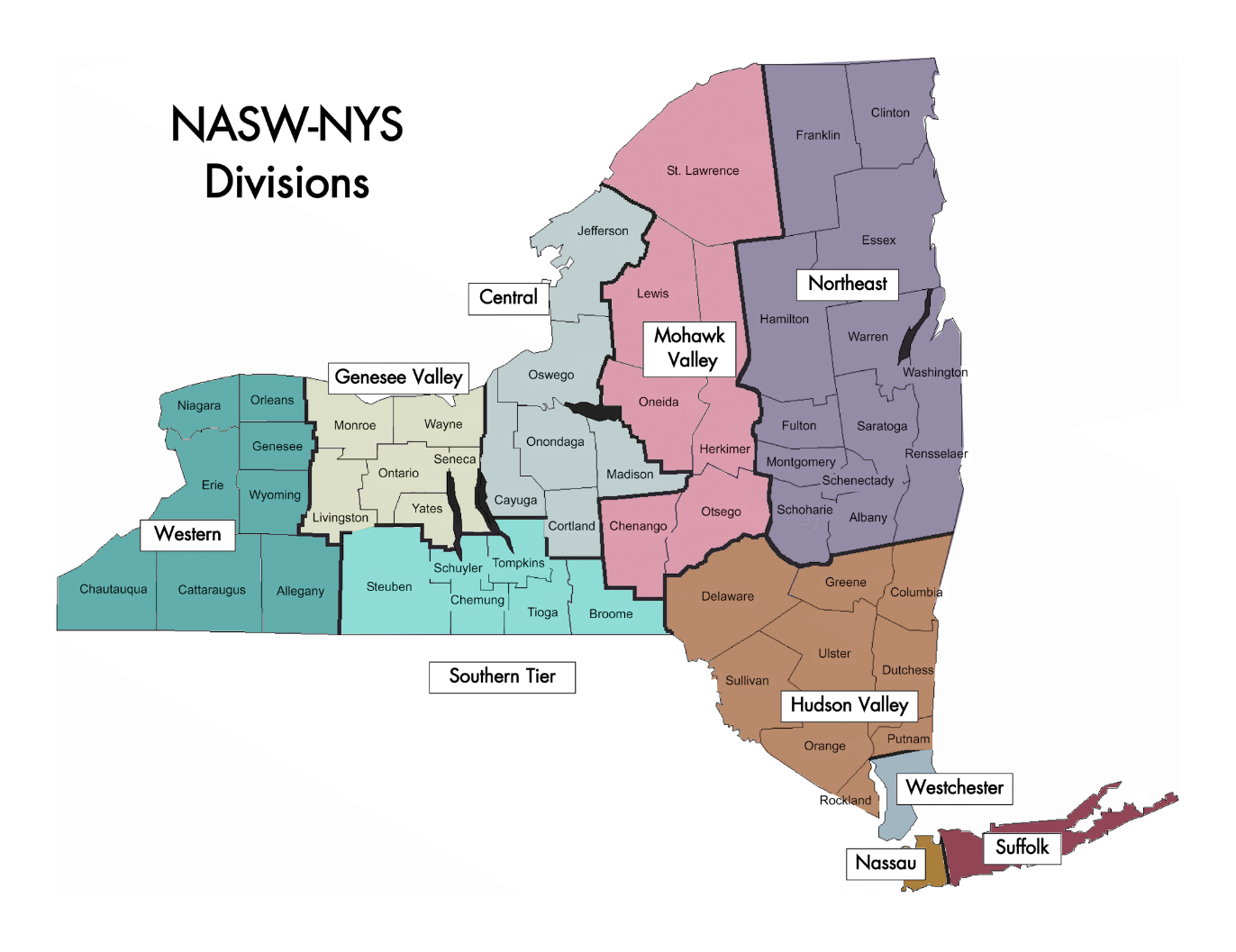 Presenter Name:Presenter Credentials:
*Resume/CV must be submitted for each presenter in conjunction with program applicationStreet Address:City, State Zip Code:Business/Cell Phone:Organization Webpage:Program Date:Contact Name/Title:Using the map below, please let us know to which Divisions you are willing to travel.